3TA_néerlandais_thijs_1612.docx4EA_néerlandais_thijs_1612.docxBonjour !Voici la dernière tâche pour cette année.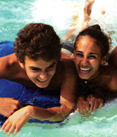 Ce travail est obligatoire et coté, comme les travaux précédents  !A  rendre au 13 janvier 2021 au plus tard !Expression écrite : Ik stel iemand voor.ContexteTu as fait la connaissance de quelques jeunes pendant tes dernières vacances à l’étranger. Ils vont bientôt venir en Belgique pour te rendre visite. Tu as envoyé une photo d’eux à ton ami flamand. Comme il les rencontrera aussi, il te demande quelques informations sur eux.TâcheEcris un petit texte, en néerlandais, et présente chaque personne pour faciliter le contact.  (suivant fiches ci-dessous)JOS……………………………………………………………………………………………………………………………………………………………….……………………………………………………………………………………………………………………………………………………………….……………………………………………………………………………………………………………………………………………………………….……………………………………………………………………………………………………………………………………………………………….……………………………………………………………………………………………………………………………………………………………….……………………………………………………………………………………………………………………………………………………………….DORA……………………………………………………………………………………………………………………………………………………………….……………………………………………………………………………………………………………………………………………………………….……………………………………………………………………………………………………………………………………………………………….……………………………………………………………………………………………………………………………………………………………….……………………………………………………………………………………………………………………………………………………………….……………………………………………………………………………………………………………………………………………………………….